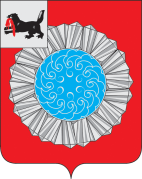 Российская ФедерацияИркутская область Слюдянский муниципальный районДУМА СЛЮДЯНСКОГО МУНИЦИПАЛЬНОГО РАЙОНАР Е Ш Е Н И Ег. СлюдянкаРешение принято районной Думой 28 мая 2021г. О передаче имущества из муниципальной собственности Слюдянского муниципального района в государственную собственность Иркутской областиВ целях оказания медицинской помощи населению на территории Слюдянского муниципального района, учитывая согласование министерства здравоохранения Иркутской области от 15 марта 2021 года №02-54-6119/21, руководствуясь частью 11 статьи 154 Федерального закона от 22 августа 2004 года № 122-ФЗ «О внесении изменений в законодательные акты Российской Федерации и признании утратившими силу некоторых законодательных актов Российской Федерации в связи с принятием федеральных законов «О внесении изменений и дополнений в Федеральный закон «Об общих принципах организации законодательных (представительных) и исполнительных органов государственной власти субъектов Российской Федерации» и «Об общих принципах организации местного самоуправления в Российской Федерации», постановлением Правительства РФ от 13 июня 2006 года № 374 «О перечнях документов, необходимых для принятия решения о передаче имущества из федеральной собственности в собственность субъекта Российской Федерации или муниципальную собственность, из собственности субъекта Российской Федерации в федеральную собственность или муниципальную собственность, из муниципальной собственности в федеральную собственность или собственность субъекта Российской Федерации», статьями 31, 48 Устава Слюдянского муниципального района Иркутской области (новая редакция), зарегистрированного постановлением Губернатора Иркутской области от 30 июня 2005 года № 303-п, РАЙОННАЯ ДУМА Р Е Ш И Л А:1. Передать из муниципальной собственности Слюдянского муниципального района в государственную собственность Иркутской области имущество согласно Приложению.             2. Утвердить перечень имущества, находящегося в муниципальной собственности Слюдянского муниципального района, подлежащего передаче в государственную собственность Иркутской области, согласно Приложению.Мэр Слюдянского муниципального района		        			          А.Г. ШульцПредседатель Думы Слюдянскогомуниципального района							                 А.В. Николаев                               от 28 мая 2021г. № 37 – VII рдПРИЛОЖЕНИЕк решению Думы Слюдянского муниципального района            от 28 мая 2021г. № 37 – VII рдПеречень имущества, находящегося в муниципальной собственности Слюдянского муниципального района, подлежащего передаче в государственную собственность Иркутской областиОсновные средстваМатериальные запасы№ п/пНаименование имуществаКоличествоБалансовая стоимость (рублей)Остаточная стоимость(рублей)11Концентратор кислородный Y007 – 5W187 066,0087 066,0022Отсасыватель хирургический электрический «Armed» 7А-23В123 650,0023 650,00№ п/пНаименование имуществаКоличество Цена(рублей)Сумма(рублей)11Тест-полоски для анализ. Рефлеком на 10 в. нарк. (морф., марих., амф., бензодиаз., барбит., кокаин, метамфет., метадон, фенциклидин, МДМА)36675,1824 306,4822Тест-полоски для анализ. Рефлеком на 5 вид. наркотиков «ИХА-Мульти-ФАКТОР» (морфин, марих., метамфетамин, кокаин, амфет.)37337,5912 490,83